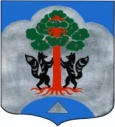 СОВЕТ ДЕПУТАТОВМО СОСНОВСКОЕ СЕЛЬСКОЕ ПОСЕЛЕНИЕМО ПРИОЗЕРСКИЙ МУНИЦПАЛЬНЫЙ РАЙОНЛЕНИНГРАДСКОЙ ОБЛАСТИРЕШЕНИЕот 17 марта 2020 года                                                                                  №__10____В соответствии со статьей 10 Федерального закона № 178-ФЗ от 21.12.2001 года "О приватизации государственного и муниципального имущества", Федеральным законом от 06.10.2003 года № 131-ФЗ «Об общих принципах организации местного самоуправления в Российской Федерации», Уставом муниципального образования Сосновское сельское поселение муниципального образования Приозерский муниципальный район Ленинградской области Совет депутатов РЕШИЛ:Утвердить Положение о порядке планирования приватизации и порядке разработки прогнозного плана приватизации муниципального имущества муниципального образования Сосновское сельское поселение муниципального образования Приозерский муниципальный район Ленинградской области (далее - Положение), согласно приложению 1.Опубликовать настоящее решение в средствах массовой информации, посредством размещения на официальном сайте администрации муниципального образования Сосновское сельское поселение муниципального образования Приозерский муниципальный район Ленинградской области admsosnovo.ru.Контроль за исполнением настоящего решения возложить на постоянную комиссию по экономике, бюджету, налогам и муниципальной собственности (председатель  Шестов А.Ю.).Глава муниципального образования                                                  Сосновское сельское поселение                                                    А.Ю. ШестовИсп. Вебер М.А.СогласованоГермонина Н.Н.Разослано: дело-2,  КФ-1, Совет депутатов-УТВЕРЖДЕНОрешением Совета депутатовмуниципального образованияПриозерский муниципальный районЛенинградской областиот 17.03.2020 года № __10___(приложение 1)ПОЛОЖЕНИЕО ПОРЯДКЕ ПЛАНИРОВАНИЯ ПРИВАТИЗАЦИИ И ПОРЯДКЕ РАЗРАБОТКИ ПРОГНОЗНОГО ПЛАНА ПРИВАТИЗАЦИИ МУНИЦИПАЛЬНОГО ИМУЩЕСТВА МУНИЦИПАЛЬНОГО ОБРАЗОВАНИЯ СОСНОВСКОЕ СЕЛЬСКОЕ ПОСЕЛЕНИЕ МУНИЦИПАЛЬНОГО ОБРАЗОВАНИЯ ПРИОЗЕРСКИЙ МУНИЦИПАЛЬНЫЙ РАЙОН ЛЕНИНГРАДСКОЙ ОБЛАСТИНастоящее Положение устанавливает правила, структуру, содержание, порядок и  сроки разработки прогнозного плана приватизации муниципального имущества муниципального образования Сосновское сельское поселение муниципального образования Приозерский муниципальный район Ленинградской области (далее – прогнозный план) на очередной год, а так же порядок и сроки рассмотрения итогов исполнения прогнозного плана за отчетный год.Понятия, используемые в настоящем положении, означают следующее:- «прогнозный план» - перечень муниципальных унитарных предприятий, акций открытых акционерных обществ, находящихся в муниципальной собственности, и иного муниципального имущества, которое планируется приватизировать в соответствующем году.- «текущий год» - календарный год, в котором осуществляется разработка документов и материалов в соответствии с настоящим положением;- «очередной год» - год, следующий за текущим годом, на который осуществляется разработка проекта прогнозного плана;- «отчетный год» - год, предшествующий текущему году;- «плановый период» - очередной год и последующие 2 года.2. Разработка прогнозного плана приватизации осуществляется администрацией  муниципального образования Сосновское сельское поселение муниципального образования Приозерский муниципальный район Ленинградской области (далее - администрация) в соответствии со следующими принципами:- пообъектного планирования определяемых решением Совета депутатов видов приватизируемого имущества муниципального образования Сосновское сельское поселение муниципального образования Приозерский муниципальный район Ленинградской области;- открытости деятельности исполнительных органов местного самоуправления при планировании приватизации муниципального имущества муниципального образования Сосновское сельское поселение муниципального образования Приозерский муниципальный район Ленинградской области;- свободы собственника при планировании приватизации муниципального имущества муниципального образования  Сосновское сельское поселение муниципального образования Приозерский муниципальный район Ленинградской области;- социально-экономической обоснованности приватизации имущества муниципального образования  Сосновское сельское поселение муниципального образования Приозерский муниципальный район Ленинградской области;- сохранения в муниципальной собственности имущества муниципального образования Сосновское сельское поселение муниципального образования Приозерский муниципальный район Ленинградской области, необходимого для реализации установленных действующим законодательством полномочий органов местного самоуправления, а также для обеспечения их деятельности и деятельности органов исполнительной власти.3. Планирование приватизации муниципального имущества муниципального образования Сосновское сельское поселение муниципального образования Приозерский муниципальный район Ленинградской области осуществляется исходя из необходимости достижения целей (показателей) и выполнения задач, определенных программой социально-экономического развития муниципального образования Сосновское сельское поселение муниципального образования Приозерский муниципальный район Ленинградской области на соответствующий период.4. Прогнозный план приватизации муниципального имущества Сосновского сельского поселения Приозерского муниципального района Ленинградской области утверждается ежегодно в форме решения Совета депутатов муниципального образования Сосновское сельское поселение муниципального образования Приозерский муниципальный район Ленинградской области.5. Решение Совета депутатов муниципального образования Сосновское сельское поселение муниципального образования Приозерский муниципальный район Ленинградской области об утверждении прогнозного плана приватизации на очередной год утверждается в составе документов к бюджету поселения в сроки в соответствии с Бюджетным кодексом РФ и представляется в Комитет финансов муниципального образования Приозерский муниципальный район Ленинградской области вместе с документами, необходимыми для составления проекта Решения Совета депутатов о бюджете муниципального образования Приозерский муниципальный район Ленинградской области.6. Внесение при необходимости изменений в утвержденный план приватизации осуществляется в порядке, установленном настоящим положением.7. Прогнозный план приватизации содержит перечень имущества, приватизация которого планируется в очередном году:7.1. Отдельно стоящих зданий, строений и сооружений, находящихся в казне муниципального образования Сосновское сельское поселение муниципального образования Приозерский муниципальный район Ленинградской области;7.2. Муниципальных унитарных предприятий муниципального образования Сосновское сельское поселение муниципального образования Приозерский муниципальный район Ленинградской области (далее - предприятия);7.3. Находящихся в муниципальной собственности муниципального образования Сосновское сельское поселение муниципального образования Приозерский муниципальный район Ленинградской области акций и долей в уставных капиталах хозяйственных обществ;7.4. Иного движимого имущества, находящегося в казне муниципального образования Сосновское сельское поселение муниципального образования Приозерский муниципальный район Ленинградской области.8. Перечни, указанные в пункте 7 настоящего Положения, должны содержать следующую информацию:8.1. Адрес объекта, общая площадь, кадастровый номер, назначение имущества, дата ввода в эксплуатацию - в отношении недвижимого имущества;8.2. Вид имущества, назначение имущества, иные индивидуализирующие имущество характеристики (регистрационный, инвентарный номера, пр.) - в отношении движимого имущества;8.3. Наименование и местонахождение - в отношении хозяйственных обществ, предприятий акции (доли) в уставном капитале которых принадлежат муниципальному образованию Сосновское сельское поселение муниципального образования Приозерский муниципальный район Ленинградской области;8.4. Количество принадлежащих муниципальному образованию Сосновское сельское поселение муниципального образования Приозерский муниципальный район Ленинградской области акций (размер долей) в уставном капитале хозяйственного общества, планируемых к приватизации.9. Муниципальные унитарные предприятия, открытые акционерные общества, акции которых находятся в муниципальной собственности, иные лица и граждане вправе направлять в администрацию предложения о приватизации муниципального имущества.10. На основании обращений физических и юридических лиц о включении муниципального имущества в прогнозный план приватизации на очередной год, предоставляемых в произвольной форме, администрация поселения  формирует указанные в п.7 перечни объектов недвижимого и движимого муниципального имущества муниципального образования  Сосновское сельское поселение муниципального образования Приозерский муниципальный район Ленинградской области.11. Администрация поселения  представляет в Совет депутатов муниципального образования Сосновское сельское поселение муниципального образования Приозерский муниципальный район Ленинградской области доклад об итогах исполнения плана приватизации за предыдущий отчетный год, включая перечни муниципального имущества, не приватизированного в отчетном году и подлежащего включению в прогнозный план приватизации на очередной год, и о внесении изменений в план приватизации на текущий год с проектом соответствующего решения Совета депутатов. Информация об итогах приватизации за отчетный год должна содержать сведения о способах, сроках и ценах по сделкам приватизации.12. Программа публикуется в течение 15 дней с даты утверждения Советом депутатов в средствах массовой информации  и на официальном сайте администрации.Об утверждении положения о порядке планирования приватизации и порядке разработки прогнозного плана приватизации муниципального имущества муниципального образования Сосновское сельское поселение муниципального образования Приозерский муниципальный район Ленинградской области